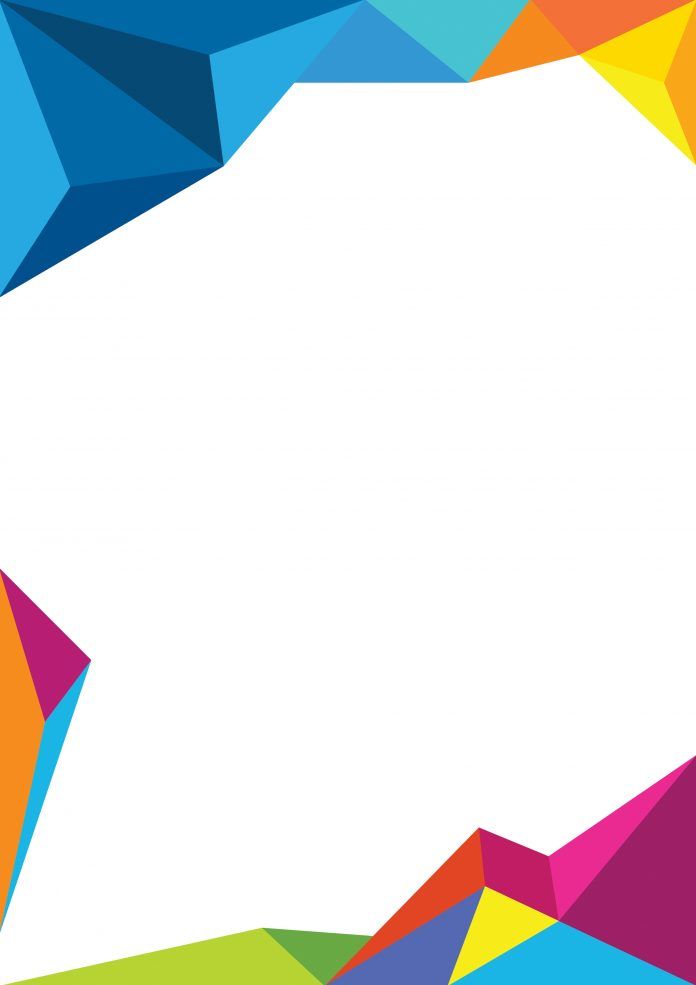 หลักเกณฑ์การบริหารและพัฒนาทรัพยากรบุคคลสำนักงานเขตบางเขน ประจำปี พ.ศ. 2566หลักเกณฑ์การพิจารณาเลื่อนเงินเดือนข้าราชการกรุงเทพมหานครสามัญสังกัด สำนักงานเขตบางเขน ครั้งที่ 1หมายเหตุ- เลื่อนเงินเดือน 1 ขั้น1 เมษายน 2564 ถึง 30 กันยายน 2564 ต้องลาป่วยหรือลากิจ ไม่เกิน 5 ครั้ง มาทำงานสายไม่เกิน 5 ครั้งและผลการประเมินผลการปฏิบัติงานอยู่ในระดับดีเด่น (90 – 100%)- เลื่อนเงินเดือน 0.5 ขั้น1 เมษายน 2564 ถึง 30 กันยายน 2564 ต้องลาป่วยหรือลากิจ ไม่เกิน 8 ครั้ง มาทำงานสายไม่เกิน 23 ครั้งและผลการประเมินผลการปฏิบัติงานอยู่ในระดับดีเด่น (ไม่ต่ำกว่า 60%)- การเลื่อนเงินเดือน 1 ขั้น ต้องไม่เกิน 15% ของจำนวนข้าราชการ ณ วันที่ 1 มีนาคมหลักเกณฑ์การพิจารณาเลื่อนเงินเดือนข้าราชการกรุงเทพมหานครสามัญสังกัด สำนักงานเขตบางเขน ครั้งที่ 2หมายเหตุ- เลื่อนเงินเดือน 1 ขั้น1 เมษายน 2564 ถึง 30 กันยายน 2564 ต้องลาป่วยหรือลากิจ ไม่เกิน 5 ครั้ง มาทำงานสายไม่เกิน 5 ครั้งและผลการประเมินผลการปฏิบัติงานอยู่ในระดับดีเด่น (90 – 100%)- เลื่อนเงินเดือน 0.5 ขั้น1 เมษายน 2564 ถึง 30 กันยายน 2564 ต้องลาป่วยหรือลากิจ ไม่เกิน 8 ครั้ง มาทำงานสายไม่เกิน 23 ครั้งและผลการประเมินผลการปฏิบัติงานอยู่ในระดับดีเด่น (ไม่ต่ำกว่า 60%)- การเลื่อนเงินเดือน 1 ขั้น ต้องไม่เกิน 15% ของจำนวนข้าราชการ ณ วันที่ 1 มีนาคมหนังสือ ระเบียบ กฎ ก.พ.ว่าด้วยการเลื่อนขั้นเงินเดือน ข้าราชการกรุงเทพมหานครสามัญ1. กฎ ก.พ. ว่าด้วยการเลื่อนเงินเดือน พ.ศ. 25522. กฎ ก.พ. ว่าด้วยการเลื่อนเงินเดือน (ฉบับที่ 2) พ.ศ. 25563. ระเบียบกระทรวงการคลังว่าด้วยการเบิกจ่ายค่าตอบแทนพิเศษฯ พ.ศ. 2550 และแก้ไขเพิ่มเติม (ฉบับที่ 2) พ.ศ. 25514. หนังสือสำนักงาน ก.พ. ที่ นร 0708.1/ว 5 ลงวันที่ 2 สิงหาคม 2555 เรื่อง หลักเกณฑ์และวิธีการประเมิน ประสิทธิภาพและประสิทธิผลการปฏิบัติงานของข้าราชการพลเรือนสามัญ5. หนังสือ กกจ. ด่วนมาก ที่ กท 0404/3664 ลงวันที่ 4 เมษายน 2557 เรื่อง การกำหนดการลาหรือกา รมา ทำงานตามกฎ ก.พ. ว่าด้วยการเลื่อนเงินเดือน พ.ศ. 2552๖. มติ ก.ก. ครั้งที่ ๖/๒๕๕๔ เมื่อวันที่ ๑๘ สิงหาคม ๒๕๕๔ เรื่องที่ ๓ การกำหนดหลักเกณฑ์และวิธีการประเมินผลการ ปฏิบัติราชการของข้าราชการกรุงเทพมหานครสามัญ และการกำหนดหลักเกณฑ์วิธีการเพื่อดำเนินการให้เป็นไป ตามกฎ ก.พ. ว่าด้วยการเลื่อนเงินเดือน พ.ศ. ๒๕๕๒7. มติ ก.ก. ครั้งที่ ๓/๒๕๕๕ เมื่อวันที่ ๑๕ มีนาคม ๒๕๕๕ เรื่องที่ 4 การกำหนดตารางการเลื่อนเงินเดือน ชั่วคราวสำหรับข้าราชการกรุงเทพมหานครสามัญเพิ่มเติม๘. มติ ก.ก. ครั้งที่ ๔/๒๕๕๕ เมื่อวันที่ ๑๙ เมษายน ๒๕๕๕ เรื่องที่ 6 กำหนดหลักเกณฑ์เกี่ยวกับการลาของ ข้าราชการกรุงเทพมหานคร (ให้นำระเบียบสำนักนายกรัฐมนตรีว่าด้วยการลาของข้าราชการพลเรือนสามัญ พ.ศ.๒๕๕๕ มาบังคับใช้กับข้าราชการกรุงเทพมหานครทั้ง ๓ ประเภท)๙. มติ ก.ก. ครั้งที่ ๔/๒๕๕๗ เมื่อวันที่ ๒๗ มีนาคม ๒๕๕๗ เรื่อง การเสื่อนเงินเดือนข้าราชการกรุงเทพมหานครสามัญ๑๐. มติ ก.ก. ครั้งที่ ๗/๒๕๕๘ เมื่อวันที่ ๑๖ กรกฎาคม ๒๕๕๘ เรื่อง กำหนดแนวทางการปรับอัตราเงินเดือน ข้าราชการกรุงเทพมหานครสามัญ๑๑. มติ ก.ก. ครั้งที่ ๔/๒๕๖๐ เมื่อวันที่ ๒0 เมษายน ๒๕๖๐ และมติ ก.ก. ครั้งที่ ๕/๒๕๖0 เมื่อวันที่ ๑๘ พฤษภาคม๒๕๖0 เรื่อง หลักเกณฑ์และวิธีการให้ข้าราชการกรุงเทพมหานครสามัญได้รับเงินเดือนสูงกว่าขั้นสูงของหลักเกณฑ์และการพิจารณาเลื่อนค่าจ้างลูกจ้างประจำกรุงเทพมหานครสำนักงานเขตบางเขน ครั้งที่ 1หมายเหตุ- เลื่อนค่าจ้าง 1 ขั้น1 เมษายน 2564 ถึง 30 กันยายน 2564 ต้องลาป่วยหรือลากิจ ไม่เกิน 5 ครั้ง มาทำงานสายไม่เกิน 5 ครั้งและผลการประเมินผลการปฏิบัติงานอยู่ในระดับดีเด่น (90 – 100%)- เลื่อนเงินเดือน 0.5 ขั้น1 เมษายน 2564 ถึง 30 กันยายน 2564 ต้องลาป่วยหรือลากิจ ไม่เกิน 8 ครั้ง มาทำงานสายไม่เกิน 23 ครั้งและผลการประเมินผลการปฏิบัติงานอยู่ในระดับดีเด่น (ไม่ต่ำกว่า 60%)- การเลื่อนเงินเดือน 1 ขั้น ต้องไม่เกิน 15% ของจำนวนข้าราชการ ณ วันที่ 1 มีนาคมหลักเกณฑ์และการพิจารณาเลื่อนค่าจ้างลูกจ้างประจำกรุงเทพมหานครสำนักงานเขตบางเขน ครั้งที่ 2หมายเหตุ- เลื่อนค่าจ้าง 1 ขั้น1 เมษายน 2564 ถึง 30 กันยายน 2564 ต้องลาป่วยหรือลากิจ ไม่เกิน 5 ครั้ง มาทำงานสายไม่เกิน 5 ครั้งและผลการประเมินผลการปฏิบัติงานอยู่ในระดับดีเด่น (90 – 100%)- เลื่อนเงินเดือน 0.5 ขั้น1 เมษายน 2564 ถึง 30 กันยายน 2564 ต้องลาป่วยหรือลากิจ ไม่เกิน 8 ครั้ง มาทำงานสายไม่เกิน 23 ครั้งและผลการประเมินผลการปฏิบัติงานอยู่ในระดับดีเด่น (ไม่ต่ำกว่า 60%)- การเลื่อนเงินเดือน 1 ขั้น ต้องไม่เกิน 15% ของจำนวนข้าราชการ ณ วันที่ 1 มีนาคมหนังสือ ระเบียบ กฎ ก.พ.ที่เกี่ยวกับการเลื่อนค่าจ้างลูกจ้างประจำกรุงเทพมหานคร1. ข้อบังคับกรุงเทพมหานคร ว่าด้วยการบริหารทรัพยากรบุคคลของลูกจ้างกรุงเทพมหานคร พ.ศ. 2562 (หมวด 9)2. หนังสือเวียนกรุงเทพมหานคร ที่ กท 0404/687 ลงวันที่ 26 กันยายน 2562 เรื่อง การกำหนดจำนวนครั้ง การลาหรือมาทำงานสายเพื่อประกอบการพิจารณาเลื่อนขั้นค่าจ้างลูกจ้างประจำของกรุงเทพมหานคร3.  หนังสือเวียนกรุงเทพมหานคร ที่ กท 0404/688 ลงวันที่ 26 กันยายน 2562 เรื่อง แนวทางปฏิบัติเกี่ยวกับการ ประเมินผลการปฏิบัติงานของลูกจ้างกรุงเทพมหานคร4. หนังสือเวียนกรุงเทพมหานคร ที่ กท 0404/30 ลงวันที่ 21 มกราคม 2563 เรื่อง การพิจารณาเลื่อนขั้นค่าจ้าง ลูกจ้างประจำกรุงเทพมหานคร ในวันที่ 1 เมษายน 2563หลักเกณฑ์การย้ายข้าราชการกรุงเทพมหานครสามัญการย้ายข้าราชการกรุงเทพมหานครสามัญภายในส่วนราชการสำนักงานเขตบางเขน ประเภทวิซาการ  ระดับปฏิบัติการ/ชำนาญการ และประเภททั่วไป ระตับปฏิบัติงาน/ชำนาญงาน มีขั้นตอนดังนี้1. ต้องมีตำแหน่งว่าง2. กรณีย้ายโดยการเปลี่ยนตำแหน่ง ตำแหน่งที่จะย้ายไป ต้องไม่อยู่ระหว่างเปิดสอบ หรือมีบัญชีสอบ๓. ฝ่ายปกครองตรวจสอบมีคุณสมบัติตรงตามคุณสมบัติเฉพาะสำหรับตำแหน่ง ตามที่ ก.ก. กำหนดไว้ในมาตรฐาน        กำหนดตำแหน่งหรือไม่ รวมถึงการดำรงตำแหน่งซึ่งมีลักษณะงานที่เกี่ยวข้องและเกื้อกูลกัน4. ไม่อยู่ระหว่างการลาศึกษาต่อทั้งในและต่างประเทศ ลาฝึกอบรม และดูงานในต่างประเทศ และลาบวช๕. ไม่อยู่ระหว่างถูกดำเนินการทางวินัย๖. ต้องปฏิบัติราชการในตำแหน่งเดิมติดต่อกันมาไม่น้อยกว่า 6 ปี และจะต้องเสนอเรื่องผ่านต้นสังกัด กรณีที่มีเหตุผล     ความจำเป็นเป็นกรณีพิเศษ หากข้าราชการมีความประสงค์ขอย้ายภายในหน่วยงาน หากหัวหน้าส่วนราชการ    (หัวหน้าฝ่ายต้นสังกัด และหัวหน้าฝ่ายปลายทาง) มีความเห็นไม่ขัดข้องในการย้าย หัวหน้าหน่วยงาน      (ผู้อำนวยการเขต) อาจสั่งการให้ย้ายข้าราชการกรุงเทพมหานครสามัญ เพื่อประโยชน์ต่อทางราชการ     ก็สามารถทำได้๗. หัวหน้าส่วนราชการ (หัวหน้าฝ่ายต้นสังกัด และหัวหน้าฝ่ายปลายทาง) ไม่ขัดข้องในการย้าย๘. หัวหน้าหน่วยงาน (ผู้อำนวยการเขต) อนุญาตให้ดำเนินการย้ายได้๙. ฝ่ายปกครองจัดทำหนังสือสงวนตำแหน่งถึงกองการเจ้าหน้าที่ สำนักปลัดกรุงเทพมหานคร๑0. สำนักงานการเจ้าหน้าที่ สำนักปลัดกรุงเทพมหานคร มีหนังสือตอบกลับให้ดำเนินการย้ายได้๑๑. ฝ่ายปกครอง ดำเนินการจัดทำคำสั่งสำนักงานเขตบางเขน เรื่อง ย้ายข้าราชการเสนอผู้อำนวยการเขต       พิจารณาลงนามในคำสั่งย้ายข้าราชการ๑๒. ส่งสำเนาคำสั่งสำนักงานเขตบางเขน เรื่อง ย้ายข้าราชการ ถึง สำนักงาน ก.ก.และสำนักงานการเจ้าหน้าที่หลักเกณฑ์ในการพิจารณาเลื่อนเงินเดือนในรอบครึ่งปีเลื่อนขั้นไม่ได้รับการเลื่อนขั้น1. ผลการประเมินผลการปฏิบัติงาน อยู่ในระดับดีเด่น (90 – 100%) อยู่ในระดับยอมรับได้ (60 – 89%) อยู่ในระดับต้องปรับปรุง (ต่ำกว่า  60%)2. ระยะเวลาการปฏิบัติราชการในรอบครึ่งปี ครบ 4 เดือน น้อยกว่า 4 เดือน (บรรจุใหม่,ลาศึกษาต่อโดยใช้เวลา ราชการม,ฝึกอบรมศึกษาดูงาน/ ปฏิบัติการวิจัย/ลาติดตามคู่สมรส3. การลงโทษทางวินัย ถูกสั่งลงโทษทางวินัยหนักกว่า   ภาคทัณฑ์ (ตัดเงินเดือน/ลดขั้น   เงินเดือน/ปลดออก/ไล่ออก)4. พักราชการ ถูกสั่งพักราชการเกินกว่า 2 เดือน5. วันลาป่วยหรือลากิจแต่ไม่รวมถึง- ลาอุปสมบท/ลาประกอบพิธีฮัจย์- ลาคลอดบุตรไม่เกิน 90 วัน- ลาไปช่วยภริยาที่คลอดบุตร- ลาไปฟื้นฟูสมรรถภาพด้านวิชาชีพ- ลาพักผ่อน- ลาเข้าไปรับการตรวจเลือก หรือเข้ารับการเตรียมพล - ไม่เกิน 23 วัน (กรณีป่วยรักษาตัว  เป็นเวลานานไม่ว่าคราวเดียวหรือ  หลายคราวรวมกัน ไม่เกิน 60 วัน) - ลาป่วย/ลากิจ เกิน 23 วัน ( กรณีป่วยรักษาตัวเป็นเวลานานไม่ว่า   คราวเดียวหรือหลายคราวรวมกัน       เกิน 60 วันทำการ) - ลาป่วย/ลากิจ เกิน 8 ครั้ง - ขาดราชการหลักเกณฑ์ในการพิจารณาเลื่อนเงินเดือนในรอบครึ่งปีเลื่อนขั้นไม่ได้รับการเลื่อนขั้น1. ผลการประเมินผลการปฏิบัติงาน อยู่ในระดับดีเด่น (90 – 100%) อยู่ในระดับยอมรับได้ (60 – 89%) อยู่ในระดับต้องปรับปรุง (ต่ำกว่า 60%)2. ระยะเวลาการปฏิบัติราชการในรอบครึ่งปี ครบ 4 เดือน น้อยกว่า 4 เดือน   (บรรจุใหม่,ลาศึกษาต่อโดยใช้เวลา  ราชการ,ฝึกอบรมศึกษาดูงาน/      ปฏิบัติการวิจัย/ลาติดตามคู่สมรส3. การลงโทษทางวินัย ถูกสั่งลงโทษทางวินัยหนักกว่า   ภาคทัณฑ์ (ตัดเงินเดือน/ลดขั้น   เงินเดือน/ปลดออก/ไล่ออก)4. พักราชการ ถูกสั่งพักราชการเกินกว่า 2 เดือน5. วันลาป่วยหรือลากิจแต่ไม่รวมถึง- ลาอุปสมบท/ลาประกอบพิธีฮัจย์- ลาคลอดบุตรไม่เกิน 90 วัน- ลาไปช่วยภริยาที่คลอดบุตร- ลาไปฟื้นฟูสมรรถภาพด้านวิชาชีพ- ลาพักผ่อน- ลาเข้าไปรับการตรวจเลือก หรือเข้ารับการเตรียมพล - ไม่เกิน 23 วัน (กรณีป่วยรักษา   ตัวป็นเวลานานไม่ว่าคราวเดียวหรือ   หลายคราวรวมกัน ไม่เกิน 60 วัน) - ลาป่วย/ลากิจ เกิน 23 วัน   (กรณีป่วยรักษาตัวเป็นเวลานานไม่ว่า  คราวเดียวหรือหลายคราวรวมกัน เกิน   60 วันทำการ) - ลาป่วย/ลากิจ เกิน 8 ครั้ง - ขาดราชการหลักเกณฑ์ในการพิจารณาเลื่อนเงินเดือนในรอบครึ่งปีเลื่อนขั้นไม่ได้รับการเลื่อนขั้น1. ผลการประเมินผลการปฏิบัติงาน อยู่ในระดับดีเด่น (90 – 100%) อยู่ในระดับยอมรับได้ (60 – 89%) อยู่ในระดับต้องปรับปรุง (ต่ำกว่า 60%)2. ระยะเวลาการปฏิบัติราชการในรอบครึ่งปี ครบ 4 เดือน น้อยกว่า 4 เดือน   (บรรจุใหม่,ลาศึกษา,ฝึกอบรมดูงาน)3. การลงโทษทางวินัย ถูกสั่งลงโทษทางหนักกว่าภาคทัณฑ์4. พักราชการ ถูกสั่งพักราชการเกินกว่า 2 เดือน5. วันลาป่วยหรือลากิจแต่ไม่รวมถึง- ลาอุปสมบท/ลาประกอบพิธีฮัจย์- ลาคลอดบุตรไม่เกิน 90 วัน- ลาไปช่วยภริยาที่คลอดบุตร- ลาไปฟื้นฟูสมรรถภาพด้านวิชาชีพ- ลาพักผ่อน- ลาเข้าไปรับการตรวจเลือก หรือเข้ารับการเตรียมพล - ไม่เกิน 23 วัน (กรณีป่วยรักษา ตัวเป็นเวลานานไม่ว่าคราวเดียวหรือ   หลายคราวรวมกัน ไม่เกิน 60 วัน) - ลาป่วย/ลากิจ เกิน 23 วัน (กรณีป่วยรักษาตัวเป็นเวลานานไม่ว่า   คราวเดียวหรือหลายคราวรวมกัน เกิน   60 วันทำการ) - ขาดราชการหลักเกณฑ์ในการพิจารณาเลื่อนเงินเดือนในรอบครึ่งปีเลื่อนขั้นไม่ได้รับการเลื่อนขั้น1. ผลการประเมินผลการปฏิบัติงาน อยู่ในระดับดีเด่น (90 – 100%) อยู่ในระดับยอมรับได้ (60 – 89%) อยู่ในระดับต้องปรับปรุง (ต่ำกว่า 60%)2. ระยะเวลาการปฏิบัติราชการในรอบครึ่งปี ครบ 4 เดือน น้อยกว่า 4 เดือน    (บรรจุใหม่,ลาศึกษา,ฝึกอบรมดูงาน)3. การลงโทษทางวินัย ถูกสั่งลงโทษทางหนักกว่าภาคทัณฑ์4. พักราชการ ถูกสั่งพักราชการเกินกว่า 2 เดือน5. วันลาป่วยหรือลากิจแต่ไม่รวมถึง- ลาอุปสมบท/ลาประกอบพิธีฮัจย์- ลาคลอดบุตรไม่เกิน 90 วัน- ลาไปช่วยภริยาที่คลอดบุตร- ลาไปฟื้นฟูสมรรถภาพด้านวิชาชีพ- ลาพักผ่อน- ลาเข้าไปรับการตรวจเลือก หรือเข้ารับการเตรียมพล - ไม่เกิน 23 วัน (กรณีป่วยรักษา ตัวเป็นเวลานานไม่ว่าคราวเดียวหรือ   หลายคราวรวมกัน ไม่เกิน 60 วัน) - ลาป่วย/ลากิจ เกิน 23 วัน (กรณีป่วยรักษาตัวเป็นเวลานานไม่ว่า   คราวเดียวหรือหลายคราวรวมกัน         เกิน  60 วันทำการ) - ขาดราชการ